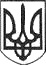 РЕШЕТИЛІВСЬКА МІСЬКА РАДАПОЛТАВСЬКОЇ ОБЛАСТІ(сорок третя позачергова сесія восьмого скликання)РІШЕННЯ09 лютого 2024 року             м. Решетилівка                            № 1799-43-VIIІПро надання дозволуна встановлення пам’ятноїмеморіальної дошки Будяненку Р. М.	Керуючись Законом України „Про місцеве самоврядування в Україні”, розглянувши звернення Юшиної Л.М. щодо встановлення пам’ятної меморіальної дошки в честь пам’яті загиблого брата Будяненка Р.М., Решетилівська міська радаВИРІШИЛА:Надати дозвіл на встановлення пам’ятної меморіальної дошки в пам’ять загиблого учасника бойових дій Будяненка Руслана Михайловича у здійсненні заходів  із  забезпечення  національної  безпеки  і  оборони,  відсічі і стримування збройної агресії російської федерації та розмістити меморіальну дошку за адресою: Полтавська область, Полтавський район, c.Пащенки, вул. Молодіжна, 19 в, на будівлі Пащенківського сільського будинку культури-філії.Міський голова                                                                         Оксана ДЯДЮНОВА